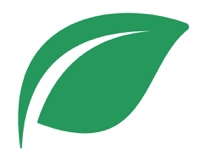            Spiritual Gifts Part 1- Using Spiritual Gifts           Lesson 5                  1 Corinthians 12:12-31At times, the world take a Godly, good thing and add a sinful connotations to the term. For instance, the rainbow, originally a sign of God's promise, is now used as an emblem of homosexuality. The second half of 1 Corinthians 12 includes two of these kinds of words: diversity and equality.In the first half of 1 Corinthians 12, we saw the nature of spiritual gifts. The Spirit of God equips believers with gifts to accomplish unique abilities for unique ministries. In the second half of the chapter, we will learn about the exercise of spiritual gifts. Where should we use these gifts, and how can we put them into action? If we properly embrace the diversity of spiritual gifts and the equality of the people, we can experience unity in the church!Remember that we are all one body  (vs. 12-14).We are many, but one.We are different, but united/unified.Realize that we all have our business (vs. 15-20).The Spirit delegates specifically (v. 17).The Spirit delegates strategically (v. 18).The Spirit delegates specially (v. 18).Recognize that we all belong (vs. 21-27).No members are superior (v. 21).No members are superfluous (vs. 22-24).No members are superseded (vs. 25-26).                  Applying Spiritual Gifts            “Stir up the gift of God, which is in thee…” (2 Tim. 1:6)         “Ye are the body of Christ, and members in particular” (1 Cor. 12:27)Some Spiritual Gifts (Not Exhaustive)Apostles: A unique leadership and authoritative role in the early church.Prophet: Speaking and proclaiming the truths of God to others. Teacher: Being able to study, understand, and communicate truth to others in order to help them grow in knowledgeSign Gifts (healing, tongues, miracles): These gifts validated the Gospel message during the period of the early church before the cannon of Scripture was completedHelper: Taking the burdens off of someone else and placing it on himself/herself.Administration/Leading: This word means “to steer/pilot a ship” and holds the idea of leading and guiding people to their proper destination. Wisdom: Applying Godly knowledge skillfully to everyday lifeKnowledge: The ability to learn and retain informationFaith: A unique boldness to take Godly risks and step out in trust for things that only God can do.Discernment: Wise decision-making, assessing spiritual danger, and important critical thinkingService: Tangible acts of assistance, sacrificing oneself for the benefit of othersExhortation: Being able to build up and encourage othersGenerosity: Spirit-led financial giving and assistance to othersLeadership: Someone who zealously motivate others to follow and live for ChristActs of Mercy: Showing kindness and cheerfulness in helping people who are weak and needyEvangelism: Particular boldness, skill, and effectiveness in sharing the Gospel message with the lostHospitality: Ability, willingness, and skill in welcoming people into one’s home and caring for them.Discussion QuestionsWhat are some spiritual gifts that God has given you?What are some gifts that you could potentially cultivate?Where are (or could you use) them in this church body?Prayer Scripture: 	2 And Ezra the priest brought the law before the congregation both of men and women, and all that could hear with understanding, upon the first day of the seventh month. 3 And he read therein before the street that was before the water gate from the morning until midday, before the men and the women, and those that could understand; and the ears of all the people were attentive unto the book of the law. 4 And Ezra the scribe stood upon a pulpit of wood, which they had made for the purpose;	Nehemiah 8:2-4aCollege Student of the Week: Trevor GainesSpiritual communityAcademics (flight school)Crazy scheduleSingle Focus/Cross Impact Requests:Cross Impact IUPUI- First meeting this weekEvangelistic Studies beginningCallout Meeting next weekSingle FocusGod’s Leading for 2023Purdue Cross Impact Efforts at Purdue & UIndySpecific Requests:Dornbirers’ dad continued cancer journeyJack and Kendall Elms in military training/serviceHenry’s unsaved friend Jeff Joseph LaPointe’s back and spiritTrevor’s need for a second job and community at Indiana StateJessica’s Unsaved friend in MormonismJessica’s parents selling their homeGabe’s back and knee issuesDaniel Pace’s dad in the hospital- heart failureAnnouncements:Friday February 24- Foam WarriorzSaturday, Mark 11- Kid’s Activity (All-Family Fellowship Weekend)Sunday, March 12- Sunday Night Fellowship- Prayer Night (location TBD)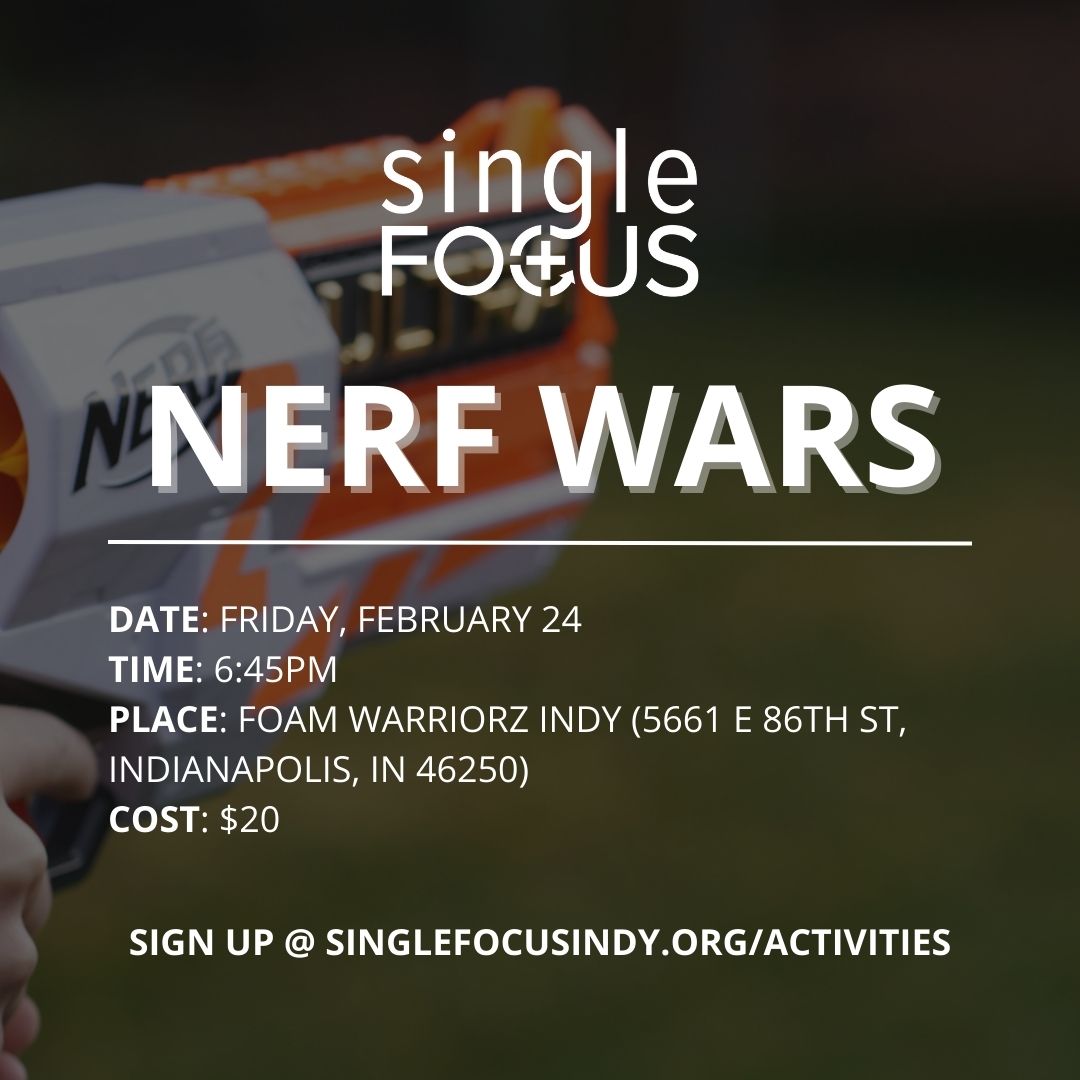 